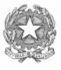     Codice fiscale 80018180135 SCUOLA CAPOFILA AMBITO 12Al dirigente scolastico dell’Istituto Caio Plinio SecondoSEDEOggetto: Sciopero generale nazionale di tutti i settori pubblici, privati e cooperativi proclamato dalle Associazioni Sindacali COBAS per il Sindacato di classe, COBAS, per l’intera giornata dell 26 marzo 2021.Dichiarazione ai sensi dell’art. 3, comma 4, dell’Accordo Aran  sulle nome di garanzia dei servizi pubblici essenziali e sulle procedure di raffreddamento e conciliazione in caso di sciopero firmato il 2 dicembre 2020._ l _ sottoscritt_ ________________________in servizio presso l’Istituto ______________________ in qualità di _________________________, in riferimento allo sciopero in oggetto, consapevole che la presente dichiarazione è irrevocabile e fa fede ai fini della trattenuta sulla busta paga, DICHIARA la propria intenzione di aderire allo sciopero(oppure)la propria intenzione di non aderire allo sciopero      (oppure)di non aver ancora maturato alcuna decisione sull’adesione o meno allo scioperoin fede, _____________                                                       ________________________       data                                                                                       firma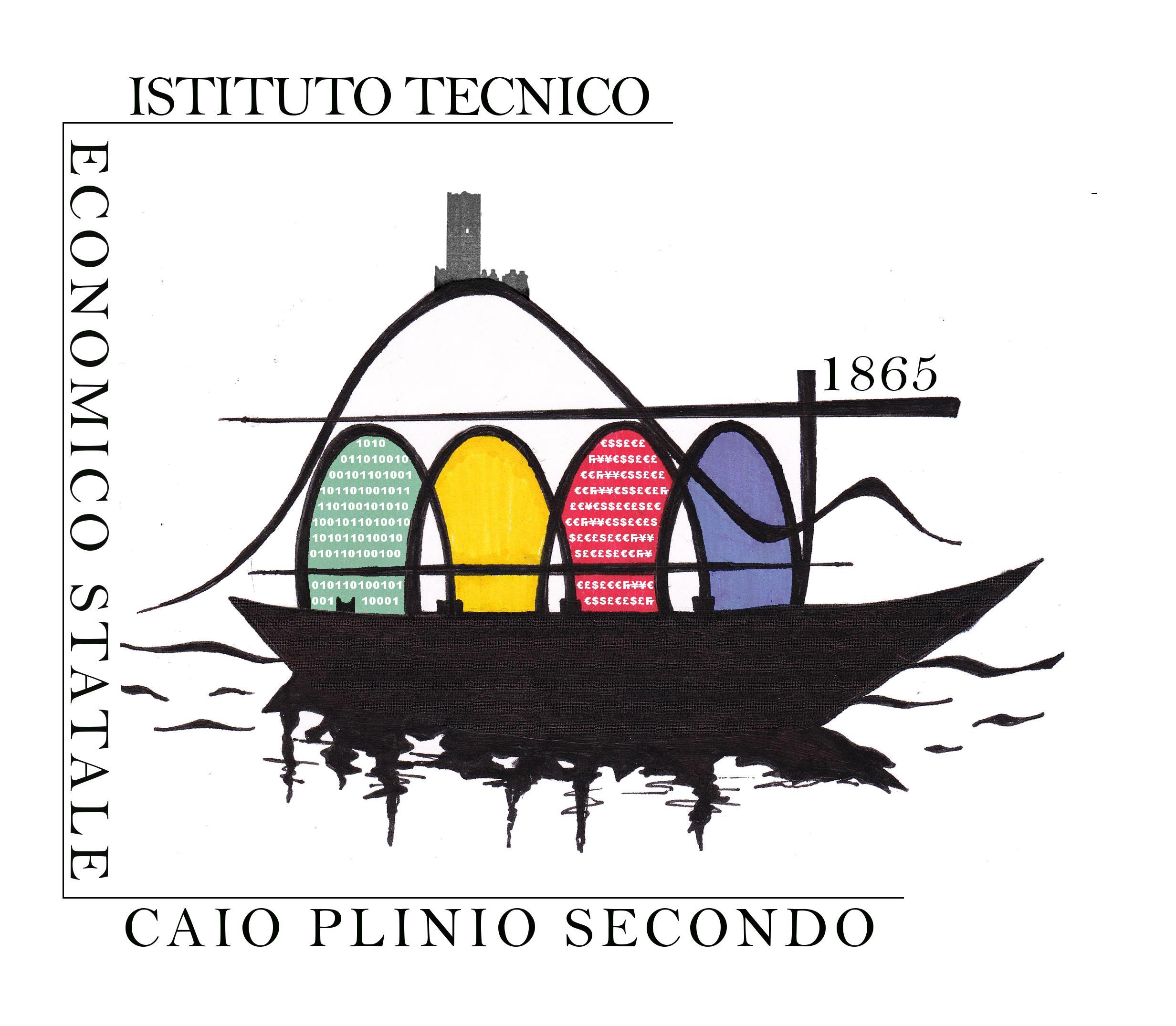 ISTITUTO TECNICO ECONOMICO STATALE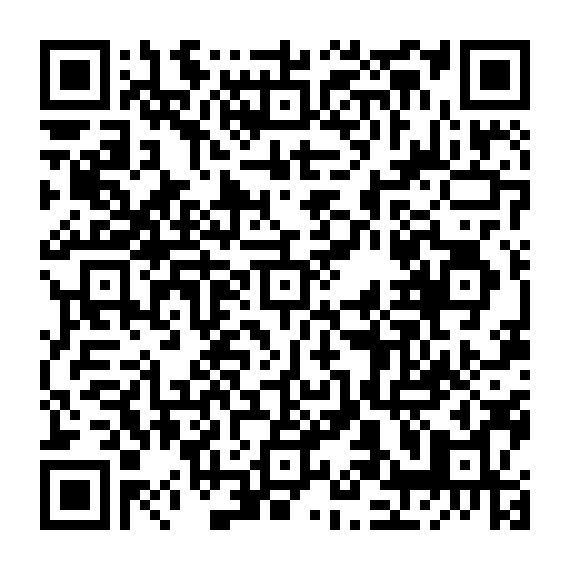 “CAIO PLINIO SECONDO”CORSI DIURNI E SERALIVia Italia Libera, 1 – 22100 COMO Tel. 031/3300711 - Fax 031/3300739Succursale Via Jacopo Rezia, 9   Tel. 031/266445 - Fax 031/269786Sito Internet: http://www.caioplinio.edu.it   E-Mail: cotd01000g@istruzione.it